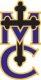 Fourth Grade News
Week of January 6th, 2019Adoration/Mass schedule for this week:Tuesday: 8:20 Adoration with simple reposition followed by MassFriday: 8:15 Adoration/Benediction followed by Mass (w/music)Rocket Math: Do you know where your child stands?  Overall, the class is doing very well.  We have several students who worked their way through multiplication AND division and are currently studying factors. Our division unit starts this week followed by fractions.  Students who don’t have a solid handle on their multiplication facts will struggle with these chapters.  KEEP STUDYING!AR:  Point requirements for the 3rd quarter will be sent home with report cards on Friday.This week’s tests: Friday:  SpellingNEXT MONDAY:  Social Studies Chapter 2 Lesson 3:  Explorers and SettlersReligion: ChristmasMath: DivisionDividing tens, hundreds, thousandsUnderstanding remaindersDividing 2-digit numbers by 1-digit numbers Social Studies:  Explorers and settlers/Understanding longitude and latitudeStudents will learn about the challenges faced by early explorers and settlers in Indiana.  They’ll also learn how to use longitude and latitude to identify features of Indiana on a map.Reading: The Whipping BoyWe’re going to begin a novel study of The Whipping Boy by Sid FleischmanAlong with completing routine assignments over vocabulary and basic comprehension, students will be required to work on a journal written from the perspective of one of the main characters (their choice) as well as create a map that includes the various settings of the story.While reading this novel, we’ll be looking at examples of figurative language, discuss the use of dialect by the author, as well as learn about plot and theme.Grammar: Possessive NounsStudents will learn how to write the possessive form of both singular and plural nouns.Writing:  Writing from a prompt/organizationStudents will learn how to develop and organize ideas when given a prompt.  They will continue to work on writing in paragraphs.Spelling: -qu, -sququite 		square 		queen 		quarter 	squeak quick 		quiet 		squeal 		quit 		equal questions 	squash 		quiz 		quote  		squeeze quarrel 	squirt 		quart 		equally